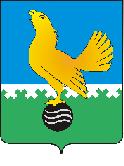 Ханты-Мансийский автономный округ-Юграмуниципальное образованиегородской округ город Пыть-ЯхАДМИНИСТРАЦИЯ ГОРОДАП О С Т А Н О В Л Е Н И ЕО внесении изменений в постановление администрации города от 10.12.2018 № 429-па «Об утверждении муниципальной программы «Развитие жилищной сферы в городе Пыть-Яхе»(в ред. от 01.02.2019 № 22-па, от 30.04.2019 №142-па, от 27.08.2019 №329-па, от 11.09.2019 №344-па, от 14.10.2019 № 401-па,от 28.11.2019 № 477-па,от 26.12.2019 № 529-па, от 31.12.2019 № 553-па, от 28.02.2020 № 63-па,от 14.05.2020 №180-па) В соответствии с Бюджетным кодексом Российской Федерации, постановлением Правительства Ханты-Мансийского автономного округа – Югры от 05.10.2018 № 346-п «О государственной программе Ханты-Мансийского автономного округа – Югры «Развитие жилищной сферы» (в ред. от 31.01.2020 № 19-п), постановлением администрации города от 30.08.2018 №259-па «О модельной муниципальной программе муниципального образования городской округ город Пыть-Ях, порядке принятия решения о разработке муниципальных программ, их формирования, утверждения и реализации», внести в постановление администрации города от 10.12.2018                  № 429-па «Об утверждении муниципальной программы «Развитие жилищной сферы в городе Пыть-Яхе» следующие изменения:1.	В приложении к постановлению:1.1.	Строку «Параметры финансового обеспечения муниципальной программы» паспорта муниципальной программы изложить в следующей редакции:1.2. Пункты 1.1., 1,5., 1.6., строку «Итого по подпрограмме I», «Всего по муниципальной программе», «Прочие расходы», «Соисполнитель 1», Таблицы 2 изложить в новой редакции согласно приложению № 1. 1.3. Пункт 3 Таблицы 3 изложить в новой редакции согласно приложению № 2.2. В приложении 2 к муниципальной программе:2.1. Пункты 3.2., 3.3. изложить в следующей редакции: «3.2.	В целях рассмотрения вопроса о признании участником мероприятия гражданин(е) подает(ют) в уполномоченный орган следующие документы:3.2.1.	  Заявление о признании участником(ами) мероприятия и согласие на обработку персональных данных по формам, установленным уполномоченным органом, подписанное всеми членами семьи.В заявлении указываются все совместно проживающие члены семьи заявителя(ей). 3.2.2.	  Документы, удостоверяющие личность заявителя и всех членов его семьи, а также подтверждающие родственные отношения, состав семьи, изменение фамилии, имени, отчества заявителя и членов его семьи (копии паспортов, свидетельств о рождении, свидетельств о регистрации заключения (расторжения) брака, свидетельств о перемене имени).3.2.3.	  Документы, содержащие сведения о сроке проживания участника мероприятия в строении, приспособленном под жилье, в случае если срок проживания в строении не удостоверяется записью в паспорте гражданина Российской Федерации, в том числе на основании судебного акта об установлении факта вселения в строение.3.2.4.	  Сведения обслуживающей организации об открытии лицевого счета на оплату коммунальных услуг на приспособленное для проживания строение.3.2.5.	  Копию договора на оказание (поставку) коммунальных услуг в приспособленном для проживания строении (с предоставлением оригинала для сличения).3.2.6.	 Копию документа, подтверждающего регистрацию в системе индивидуального (персонифицированного) учета, содержащий страховой номер индивидуального лицевого счета (СНИЛС). 3.2.7.	  Обязательство об освобождении приспособленного для проживания строения и передаче его по акту приема-передачи администрации города Пыть-Ях, подписанное всеми членами  семьи.В обязательстве указываются все совместно проживающие члены семьи заявителя(ей).3.2.8.	Заявитель вправе предоставить иные документы, которые, по его мнению, влияют на способ расселения или определения состава его семьи.3.2.9.	При направлении заявления посредством почтовой связи, копии документов должны быть удостоверены в установленном законом порядке.3.3.	В целях рассмотрения вопроса о признании граждан участниками мероприятия, уполномоченный орган в порядке межведомственного информационного взаимодействия запрашивает следующие документы:3.3.1.	  Документы, содержащие сведения органа, осуществляющего государственную регистрацию прав на недвижимое имущество и сделок с ним, о наличии или отсутствии жилых помещений на территории Российской Федерации в собственности заявителя, членов его семьи, указанных в заявлении на участие в мероприятии, в том числе на ранее существовавшее имя в случае изменения фамилии, имени, отчества.3.3.2.	Документ, содержащий сведения о получении (неполучении) мер государственной (социальной) поддержки для приобретения (строительства) жилых помещений за счет средств бюджетной системы Российской Федерации заявителем и членами семьи заявителя.3.3.3. Сведения о лицах, проживающих совместно с заявителем в строении, приспособленном для проживания, а также периоде проживания.В случае, если из предоставленных гражданином документов не следует адрес постоянного места жительства гражданина, то в порядке межведомственного информационного взаимодействия запрос оформляется уполномоченным органом.».2.2. Абзац 1 пункта 3.5. изложить в следующей редакции:«3.5.	Решение о признании заявителя(ей) участником(ами) мероприятия (об отказе в признании участником(ами) мероприятия) с указанием способа расселения принимается уполномоченным органом после проверки заявления, документов, указанных в пункте 3.2, 3.3 настоящего порядка, представленных гражданином и (или) полученных в порядке межведомственного информационного взаимодействия на соответствие требованиям настоящего механизма, не позднее 10 рабочих дней с даты представления указанного заявления и документов и (или) их получения в порядке межведомственного информационного взаимодействия. Отказ в признании участниками мероприятия по основаниям, указанным в п. 3.6.7, 3.6.12, 3.6.13. направляется заявителю в течении 10 рабочих дней с момента подачи заявления без проведения проверки.».2.3. Пункт 3.10. дополнить подпунктом 3.10.4. следующего содержания:«3.10.4. Смерть участника мероприятия:- до момента заключения (подписания) договора найма жилого помещения коммерческого муниципального жилищного фонда;- до момента подписания заявление о перечислении субсидии или социальной выплаты-меры социальной поддержки. Члены семьи участника мероприятия обязаны уведомить уполномоченный на реализацию мероприятия орган о случае смерти участника мероприятия в течении 1 дня с момента наступления смерти.».2.4. Абзац 1 пункта 4.2.1. изложить в следующей редакции:«4.2.1.	 Жилые помещения коммерческого муниципального жилищного фонда предоставляются для проживания Участникам мероприятия, использующим для проживания строения, включенные в перечень строений, подлежащих ликвидации, а также участникам мероприятия, имеющим право на получение субсидии, заявившимся на участие в мероприятии после 01.10.2020 года либо не реализовавшим свое право указанным способом до 01.10.2020 года, а так же Участникам мероприятия, отказавшимся от реализации права путем получения субсидии.».2.5. Пункт 7.2. изложить в следующей редакции:«7.2.	Срок действия Гарантийного письма для получателей субсидии, социальной выплаты - меры социальной поддержки в рамках настоящей подпрограммы составляет 45 календарных дней со дня его выдачи, но не позднее 01 октября 2020 года. Срок действия Гарантийных писем, не реализованных в период режима повышенной готовности, введенного в целях снижения риска завоза и распространения новой коронавирусной инфекции (CОVID-2019), подлежат продлению на 45 календарных дней с даты обращения, но не более чем на 45  календарных дней от даты отмены указанного режима, но не позднее чем 01 октября 2020 года. После 01 октября 2020 года срок действия Гарантийных писем продлению не подлежит, за исключением случая направления документов на регистрацию прав на приобретаемое жилое помещение (договоров купли-продажи, долевого участия в строительстве) в Федеральную службу государственной регистрации кадастра и картографии до 01 октября 2020 года. По заявлению гражданина срок действия Гарантийного письма продлевается до 15 октября 2020 года для осуществления государственной регистрации при предоставлении расписки о направлении документов до 01 октября 2020 года. По истечению срока действия Гарантийного письма граждане, которым оно выдано, а также граждане, заявившиеся на участие в мероприятии после 01.10.2020 года, подлежат расселению путем предоставления для проживания жилого помещения коммерческого муниципального жилищного фонда.».3. Отделу по внутренней политике, связям с общественными организациями и СМИ управления по внутренней политике (О.В. Кулиш) опубликовать постановление в печатном средстве массовой информации «Официальный вестник».4.	Отделу по информационным ресурсам (А.А. Мерзляков) разместить постановление на официальном сайте администрации города в сети Интернет.5.	Настоящее постановление вступает в силу после его официального опубликования.6.	Контроль за выполнением постановления оставляю за собой.Глава города Пыть-Яха						              А.Н. МорозовПриложение №1к постановлению администрациигорода Пыть-ЯхаТаблица 2Распределение финансовых ресурсов муниципальной программыПриложение №2к постановлению администрациигорода Пыть-ЯхаТаблица 3Оценка эффективности реализации муниципальной программыПаспорт муниципальной программыПаспорт муниципальной программыПараметры финансового обеспечениямуниципальной программы**Общий объем финансирования муниципальной программы на 2019 – 2030   годы   составляет 3 593 191,7 тыс. руб., в том числе:на 2019 год - 1 482 458,1 тыс. рублей; на 2020 год – 820 572,3  тыс. рублей;на 2021 год – 108 188,1  тыс. рублей;на 2022 год -  115 019,0  тыс. рублей;на 2023 год – 133 001,4  тыс. рублей;на 2024 год – 133 601,4  тыс. рублей;на 2025 год -  133 001,4    тыс. рублей;на 2026-2030 годы -  667 350,0  тыс. рублей.Номер основного мероприятияОсновные мероприятия муниципальной программы (их связь с целевыми показателями муниципальной программы)Ответственный исполнитель/соисполнительИсточники финансированияФинансовые затраты на реализацию (тыс. рублей)Финансовые затраты на реализацию (тыс. рублей)Финансовые затраты на реализацию (тыс. рублей)Финансовые затраты на реализацию (тыс. рублей)Финансовые затраты на реализацию (тыс. рублей)Финансовые затраты на реализацию (тыс. рублей)Финансовые затраты на реализацию (тыс. рублей)Финансовые затраты на реализацию (тыс. рублей)Финансовые затраты на реализацию (тыс. рублей)Финансовые затраты на реализацию (тыс. рублей)Номер основного мероприятияОсновные мероприятия муниципальной программы (их связь с целевыми показателями муниципальной программы)Ответственный исполнитель/соисполнительИсточники финансированиявсегов том числе:в том числе:в том числе:в том числе:в том числе:в том числе:в том числе:в том числе:в том числе:Номер основного мероприятияОсновные мероприятия муниципальной программы (их связь с целевыми показателями муниципальной программы)Ответственный исполнитель/соисполнительИсточники финансированиявсего2 0192 0202 0212 0222 0232 0242 0252026-2030Подпрограмма I «Содействие развитию градостроительной деятельности»Подпрограмма I «Содействие развитию градостроительной деятельности»Подпрограмма I «Содействие развитию градостроительной деятельности»Подпрограмма I «Содействие развитию градостроительной деятельности»Подпрограмма I «Содействие развитию градостроительной деятельности»Подпрограмма I «Содействие развитию градостроительной деятельности»Подпрограмма I «Содействие развитию градостроительной деятельности»Подпрограмма I «Содействие развитию градостроительной деятельности»Подпрограмма I «Содействие развитию градостроительной деятельности»Подпрограмма I «Содействие развитию градостроительной деятельности»Подпрограмма I «Содействие развитию градостроительной деятельности»Подпрограмма I «Содействие развитию градостроительной деятельности»Подпрограмма I «Содействие развитию градостроительной деятельности»Подпрограмма I «Содействие развитию градостроительной деятельности»1.1Внесение изменений в Генеральный план города. (2)Управление архитектуры и градостроительствавсего5 820,40,00,02 592,01 728,40,0500,00,01 000,01.1Внесение изменений в Генеральный план города. (2)Управление архитектуры и градостроительствафедеральный бюджет0,00,00,00,00,00,00,00,00,01.1Внесение изменений в Генеральный план города. (2)Управление архитектуры и градостроительствабюджет автономного округа0,00,00,00,00,00,00,00,00,01.1Внесение изменений в Генеральный план города. (2)Управление архитектуры и градостроительстваместный бюджет5 820,40,00,02 592,01 728,40,0500,00,01 000,01.1Внесение изменений в Генеральный план города. (2)Управление архитектуры и градостроительстваПрограмма «Сотрудничество»0,00,00,00,00,00,00,00,00,01.1Внесение изменений в Генеральный план города. (2)Управление архитектуры и градостроительствавнебюджетные источники0,00,00,00,00,00,00,00,00,01.5Внедрение новой версии информационной системы  обеспечения градостроительной деятельности (ИСОГД) (2)Управление архитектуры и градостроительствавсего200,00,00,00,00,00,00,0100,0100,01.5Внедрение новой версии информационной системы  обеспечения градостроительной деятельности (ИСОГД) (2)Управление архитектуры и градостроительствафедеральный бюджет0,00,00,00,00,00,00,00,00,01.5Внедрение новой версии информационной системы  обеспечения градостроительной деятельности (ИСОГД) (2)Управление архитектуры и градостроительствабюджет автономного округа0,00,00,00,00,00,00,00,00,01.5Внедрение новой версии информационной системы  обеспечения градостроительной деятельности (ИСОГД) (2)Управление архитектуры и градостроительстваместный бюджет200,00,00,00,00,00,00,0100,0100,01.5Внедрение новой версии информационной системы  обеспечения градостроительной деятельности (ИСОГД) (2)Управление архитектуры и градостроительстваПрограмма «Сотрудничество»0,00,00,00,00,00,00,00,00,01.5Внедрение новой версии информационной системы  обеспечения градостроительной деятельности (ИСОГД) (2)Управление архитектуры и градостроительствавнебюджетные источники0,00,00,00,00,00,00,00,00,01.6Разработка местных нормативов градостроительного проектирования (2)Управление архитектуры и градостроительствавсего800,00,0200,00,00,0200,00,00,0400,01.6Разработка местных нормативов градостроительного проектирования (2)Управление архитектуры и градостроительствафедеральный бюджет0,00,00,00,00,00,00,00,00,01.6Разработка местных нормативов градостроительного проектирования (2)Управление архитектуры и градостроительствабюджет автономного округа186,00,0186,00,00,00,00,00,00,01.6Разработка местных нормативов градостроительного проектирования (2)Управление архитектуры и градостроительстваместный бюджет614,00,014,00,00,0200,00,00,0400,01.6Разработка местных нормативов градостроительного проектирования (2)Управление архитектуры и градостроительстваПрограмма «Сотрудничество»0,00,00,00,00,00,00,00,00,01.6Разработка местных нормативов градостроительного проектирования (2)Управление архитектуры и градостроительствавнебюджетные источники0,00,00,00,00,00,00,00,00,0Итого по  подпрограмме Iвсего17 859,16 541,71 697,03 092,02 128,4200,0800,0200,03 200,0Итого по  подпрограмме Iфедеральный бюджет0,00,00,00,00,00,00,00,00,0Итого по  подпрограмме Iбюджет автономного округа7 571,86 083,8651,0465,0372,00,00,00,00,0Итого по  подпрограмме Iместный бюджет10 287,3457,91 046,02 627,01 756,4200,0800,0200,03 200,0Итого по  подпрограмме Iвнебюджетные источники0,00,00,00,00,00,00,00,00,0Всего по муниципальной программе всего3 593 191,71 482 458,1820 572,3108 188,1115 019,0133 001,4133 601,4133 001,4667 350,0Всего по муниципальной программе федеральный бюджет 73 413,04 638,210 137,610 443,812 665,44 441,04 441,04 441,022 205,0Всего по муниципальной программе бюджет автономного округа2 913 840,11 293 345,8718 320,464 808,569 896,695 933,695 933,695 933,6479 668,0Всего по муниципальной программе местный бюджет605 938,6184 474,192 114,332 935,832 457,032 626,833 226,832 626,8165 477,0Всего по муниципальной программе Программа «Сотрудничество»0,00,00,00,00,00,00,00,00,0Всего по муниципальной программе иные внебюджетные источники0,00,00,00,00,00,00,00,00,0В том числе:прочие расходывсего1 344 550,1391 101,6380 731,345 587,344 766,959 927,560 527,559 927,5301 980,5прочие расходыфедеральный бюджет 54 625,44 638,24 798,44 809,94 850,94 441,04 441,04 441,022 205,0прочие расходыбюджет автономного округа887 482,2320 594,7319 431,311 828,511 828,527 974,927 974,927 974,9139 874,5прочие расходыместный бюджет402 442,565 868,756 501,628 948,928 087,527 511,628 111,627 511,6139 901,0прочие расходыПрограмма «Сотрудничество»0,00,00,00,00,00,00,00,00,0прочие расходыиные внебюджетные источники0,00,00,00,00,00,00,00,00,0В том числе:Соисполнитель 1 Управление архитектуры и градостроительствавсего284 470,117 630,911 820,813 415,812 552,228 281,328 881,328 281,3143 606,5Соисполнитель 1 Управление архитектуры и градостроительствафедеральный бюджет 0,00,00,00,00,00,00,00,00,0Соисполнитель 1 Управление архитектуры и градостроительствабюджет автономного округа256 295,817 173,010 066,010 066,010 066,026 115,626 115,626 115,6130 578,0Соисполнитель 1 Управление архитектуры и градостроительстваместный бюджет28 174,3457,91 754,83 349,82 486,22 165,72 765,72 165,713 028,5Соисполнитель 1 Управление архитектуры и градостроительстваПрограмма «Сотрудничество»0,00,00,00,00,00,00,00,00,0Соисполнитель 1 Управление архитектуры и градостроительстваиные внебюджетные источники0,00,00,00,00,00,00,00,00,0№ п/пНаименование 
целевых показателейНаименование мероприятий (комплекса мероприятий, подпрограмм), обеспечивающих  достижение результатаБыл фактический/ стал Базовый показатель на начало реализации муниципальной программызначение показателя по годамзначение показателя по годамзначение показателя по годамзначение показателя по годамзначение показателя по годамзначение показателя по годамзначение показателя по годамЦелевое  значение показателя на момент окончания реализации муниципальной программыСоотношение затрат и результатов (тыс.руб.)Соотношение затрат и результатов (тыс.руб.)Соотношение затрат и результатов (тыс.руб.)Соотношение затрат и результатов (тыс.руб.)№ п/пНаименование 
целевых показателейНаименование мероприятий (комплекса мероприятий, подпрограмм), обеспечивающих  достижение результатаБыл фактический/ стал Базовый показатель на начало реализации муниципальной программызначение показателя по годамзначение показателя по годамзначение показателя по годамзначение показателя по годамзначение показателя по годамзначение показателя по годамзначение показателя по годамЦелевое  значение показателя на момент окончания реализации муниципальной программыобщие  затраты по   соответствующим мероприятиямв т.ч. бюджетные затратыв т.ч. бюджетные затратывнебюджетные источники№ п/пНаименование 
целевых показателейНаименование мероприятий (комплекса мероприятий, подпрограмм), обеспечивающих  достижение результатаБыл фактический/ стал Базовый показатель на начало реализации муниципальной программы2019202020212022202320242025Целевое  значение показателя на момент окончания реализации муниципальной программыобщие  затраты по   соответствующим мероприятиямгородского бюджетафедерального/ окружного бюджетавнебюджетные источники123456789101113141516173Доля обеспеченности города Пыть-Яха утвержденными документами территориального планирования и градостроительного зонированияВнесение изменений в генеральный план города1001001001001001001001001005 820,405 820,400,0003Доля обеспеченности города Пыть-Яха утвержденными документами территориального планирования и градостроительного зонированияВнесение изменений в Правила землепользования и застройки города100100100100100100100100100900,00714,00186,0003Доля обеспеченности города Пыть-Яха утвержденными документами территориального планирования и градостроительного зонированияРазработка проекта планировки и межевания территории города1001001001001001001001001003 847,001 568,502 278,5003Доля обеспеченности города Пыть-Яха утвержденными документами территориального планирования и градостроительного зонированияВыполнение обосновывающих материалов для подготовки документов территориального планирования (обновление планово-картографического материала)1001001001001001001001001006 291,701 370,404 921,3003Доля обеспеченности города Пыть-Яха утвержденными документами территориального планирования и градостроительного зонированияВнедрение новой версии информационной системы  обеспечения градостроительной деятельности (ИСОГД)100100100100100100100100100200,00200,000,0003Доля обеспеченности города Пыть-Яха утвержденными документами территориального планирования и градостроительного зонированияРазработка местных нормативов градостроительного проектирования100100100100100100100100100800,00614,00186,000